Tehniskais uzdevumsBūvniecības ieceres dokumentācijas izstrāde “Par AS Grindeks Rencēnu ielas iebrauktuves un pieguļošās teritorijas pārplānošanas” projekta izstrāde Krustpils ielā 53”Cenu aptauja: Būvniecības ieceres dokumentācijas izstrāde “Par AS Grindeks Rencēnu ielas iebrauktuves un pieguļošās teritorijas pārplānošanas” projekta izstrāde Krustpils ielā 53”Objekta adrese: Krustpils iela 53, Rīga, LV-1057Pamatinformācija:Pasūtītāja pārstāvis: Dmitrijs Drozdovs, tel. +371 26606810Objekta apsekošana: pēc pieprasījumaApsekošanas adrese: Krustpils iela 53, Rīga, Latvija Jautājumu uzdošanas termiņš: 25.10.2022. plkst. 10:00Jautājumu uzdošanas e-pasts: dmitrijs.drozdovs@grindeks.lvPiedāvājuma iesniegšanas termiņš: 31.10.2022. plkst. 10:00Piedāvājuma iesniegšanas e-pasts: dmitrijs.drozdovs@grindeks.lvParedzētais līguma izpildes termiņš: pēc iespējas ar minimālo izpildes laiku, balstoties uz iesniegto izpildes grafikuMērķis:Atbilstoši normatīviem aktiem izstrādāt ieceres dokumentāciju (projektu) nepieciešamajā apjomā un to saskaņot ar atbilstošām institūcijām, lai Pasūtītājs var veikt Rencēnu ielas iebrauktuves un pieguļošās teritorijas pārplānošanas darbus. Šī dokumenta punktos ir noteiktas vispārējas prasības, kas būvniecības ieceres dokumentācijas izstrādes gaitā var tikt detalizētas un precizētas. Projektēšanas uzdevumā neaprakstītie jautājumi tiek risināti, saskaņojot tos atsevišķi. Vispārējie noteikumi:Projektētāja pienākums ir veikt būves ieceres dokumentācijas izstrādi atbilstoši zemāk minētām prasībām, Latvijas Republikas spēkā esošiem normatīvajiem aktiem, standartiem, labākās prakses piemēriem, ņemot vērā Latvijas atbildīgo institūciju un Pasūtītāja prasības.Tehniskajā uzdevumā ir noteiktas vispārējās prasības ieceres dokumentācijai un tā apjomam. Ja šajā dokumentā nav norādīta kāda projekta daļas sastāvdaļa vai projekta detalizācijas pakāpe, kas nepieciešama, lai risinājums būtu pilnībā izstrādāts, viennozīmīgi saprotams un/vai atbilstošs normatīvu un/vai tehnoloģiski nepieciešamajām prasībām saskaņots – tas Projektētājam ir jāparedz darbu veikšanas apjomos un šādi risinājumi jāsagatavo.Būvniecības ieceres dokumentācijā ir nepieciešams paredzēt materiālus un būvizstrādājumus, ar kuru palīdzību iespējams panākt ilgstošas kvalitātes līmeni ar optimālām būvniecības izmaksām.Tehniskajā uzdevumā ir noteiktas vispārējās prasības iecerei un tās apjomiem. Ja šajā dokumentā nav norādīta kāda projekta daļas sastāvdaļa vai projekta detalizācijas pakāpe, kas nepieciešama, lai risinājums būtu pilnībā izstrādāts, viennozīmīgi saprotams un/vai atbilstošs normatīvu un/vai tehnoloģiski nepieciešamajām prasībām saskaņots – tas Projektētājam ir jāparedz darbu veikšanas apjomos un šādi risinājumi jāsagatavo.Projektēšanas darba uzdevums:Projektētājam jāizstrādā un jāsaskaņo ar pasūtītāju un nepieciešamajām institūcijām būvniecības ieceres dokumentācija (turpmāk tekstā projekts).Veikt nepieciešamajā apjomā topogrāfiskus un ģeoloģiskus izmeklējumus (ja tas ir nepieciešams). Saskaņot tās ar nepieciešamām institūcijām. Ar akceptētu un derīgu darbībai topogrāfiju objektam Krustpils ielā 53, Rīga, Pretendentu nodrošina Pasūtītājs. Topogrāfija Krustpils ielai 53 ir izstrādāta un saskaņota 09.02.2021.g. Nodrošināt nepieciešamo infrastruktūru gājēju satiksmei, tai skaitā paredzot gājēju kustību pa ietvi gar ceļa vienu pusi.Iebrauktuves paplašināšana no Rencēnu iela, vārtu pārnešana, barjeru projektēšana, žoga projektēšana norādītājas vietās, teritorijas nožogošana.Rampas pārprojektēšana un pārbūve AS Grindeks vajadzībām.Slēgto atkritumu novietnes izveidošana.Automašīnas novietošanas laukuma izveide un gājēju celiņa projektēšana līdz ēkas ieejas durvīm.Pieprasīt un ievērtēt ieinteresēto inženierkomunikāciju turētāju un citu institūciju izsniegtos tehniskos noteikumus (pieprasa Projektētājs pēc Pasūtītāja pilnvaras). Nepieciešamības gadījumā koku ciršanas atļaujas.Paredzēt brauktuvei asfaltbetona vai betona bruģakmens segumu.Paredzēt ietvēm un stāvlaukumam asfaltbetona vai betona bruģakmens segumu.Paredzēt slēgšanas vietas satiksmes organizācijas un uzraudzības iekārtām.Lietus kanalizācijas maiņa noradītajā apjomā. Nodrošināt lietus ūdens novadīšanas sistēmu.Komunikāciju lūkas paredzēt vienā līmenī ar jauno asfalta segumu.Nodrošināt piebraukšanas un izbraukšanas iespējas no Krustpils ielas 53 teritorijas. Nodrošināt teritorijas (ielas un celiņa) apgaismošanu noteiktā apjomā ar LED spuldzēm pēc Pasūtītāja norādes.Jaunajam asfalta segumam vai betona bruģakmens segumam paredzēt izvietojumu pēc Pasūtītāja norādes.Projekta risinājumiem jābūt ekonomiski pamatotiem, vienlaikus jānodrošina atbilstību LR spēkā esošajiem normatīviem un noteikumiem.Inženiertīklu šķērsošana vai pārvietošana atbilstoši saņemtajiem tehniskajiem noteikumiem.Satiksmes ceļus un zonas, kurās var tikt apdraudēta nodarbinātā dzīvība vai veselība (turpmāk – bīstamā zona), projektē, ierīko un uztur, ievērojot visas nepieciešamas prasības.Ja tiek skarti blakus esošie īpašumi, ar īpašnieku saskaņotie protokoli pievienojami būvniecības ieceres dokumentācijai.Komunikācijas, konstrukcijas, iekārtas ierīkot ar tādu aprēķinu, lai netraucētu darbiniekiem pārvietoties, neradītu traumatisma vai citus riskus.Projekta dokumentācija:Projekta visu daļu un stadiju gatavā dokumentācija Pasūtītājam jāiesniedz elektroniski.Projektētājs, ņemot vērā iepriekšējā punktā paredzētos darbus, veic ieceres dokumentācijas izstrādi un saskaņošanu atbildīgajās institūcijās atbilstoši normatīvo aktu prasībām, ja tas nepieciešams. Projekta dokumentācijā jābūt iekļautiem un saskaņotiem visiem iepriekš uzskaitītajiem darbiem.Ja Projektētājs konstatē, ka kāds no šī projektēšanas uzdevuma punktiem ir pretrunā normatīvo aktu vai labās prakses prasībām, Projektētāja pienākums ir rakstiski par to informēt Pasūtītāju. Projektā var paredzēt atkāpes tikai tādos gadījumos, ja tas ir pamatoti nepieciešams un, ja atkāpes ir rakstiski saskaņotas ar Pasūtītāju un atbildīgajām institūcijām.Ja projektēšanas laikā ir nepieciešamas izmaiņas šī projektēšanas uzdevuma prasībās, tad Projektētāja pienākumus tās noformēt rakstiski (apraksta veidā) kā pielikumu šim projektēšanas uzdevumam un tās saskaņot ar Pasūtītāju.Pilna ieceres dokumentācijas izstrāde un saskaņošana atbildīgajās institūcijās.Paredzēt veikt autoruzraudzību projekta realizācijas gaitā.Projekta dokumentācija ir jāsagatavo un jānoformē atbilstoši Latvijas normatīvajos aktos noteiktajām prasībām latviešu valodā.Prasības cenas piedāvājuma sagatavošanai:Cenas piedāvājumu sagatavot, iekļaujot visus nepieciešamus darbus.Cenas piedāvājumā atsevišķi uzrādīt izmaksas autoruzraudzības darbiem.Cenas piedāvājumam ir nepieciešams būt derīgam vismaz 60 dienas iesniegšanas brīdi.Obligāti jāiesniedz darbu projekta izpildes grafiku (pa nedēļām). Uzrādīt summas bez PVN.Sagatavot cenas piedāvājumu elektroniski Word (tekstuāla daļa) un Excel (finanšu daļa) formātos, sūtīt sagatavotus un arī pārveidotus PDF formāta dokumentus uz e-pastu: dmitrijs.drozdovs@grindeks.lv.Pielikumi:Rencēnu ielas iebrauktuves un pieguļošās teritorijas pārplānošanas skice Pielikums Nr.1Rencēnu ielas iebrauktuves un pieguļošās teritorijas pārplānošanas skice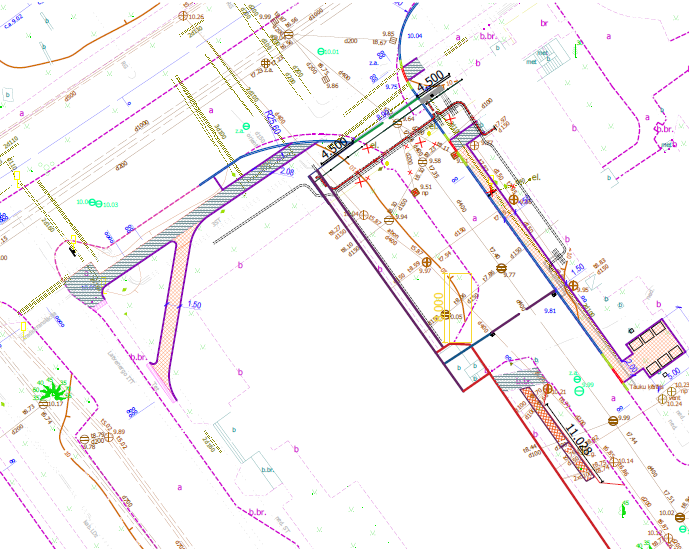 